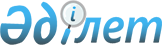 О внесении изменения в постановление акимата Мангистауской области от 16 апреля 2018 года № 70 "Об утверждении государственных регламентов в сфере сельского хозяйства"
					
			Утративший силу
			
			
		
					Постановление акимата Мангистауской области от 20 декабря 2018 года № 315. Зарегистрировано Департаментом юстиции Мангистауской области 20 декабря 2018 года № 3748. Утратило силу постановлением акимата Мангистауской области от 10 марта 2020 года № 40
      Сноска. Утратило силу постановлением акимата Мангистауской области от 10.03.2020 № 40 (вводится в действие по истечении десяти календарных дней после дня его первого официального опубликования).
      В соответствии с Законом Республики Казахстан от 15 апреля 2013 года "О государственных услугах" акимат Мангистауской области ПОСТАНОВЛЯЕТ:
      1. Внести в постановление акимата Мангистауской области от 16 апреля 2018 года № 70 "Об утверждении государственных регламентов в сфере сельского хозяйства" (зарегистрировано в Реестре государственной регистрации нормативных правовых актов за № 3600, опубликовано 16 мая 2018 года в Эталонном контрольном банке нормативных правовых актов Республики Казахстан) следующее изменение:
      заголовок постановления на русском языке изложить в новой редакции, текст на казахском языке не изменяется:
      "Об утверждении регламентов государственных услуг в сфере сельского хозяйства".
      2. Государственному учреждению "Управление сельского хозяйства Мангистауской области" (Калдыгул С.С.) обеспечить государственную регистрацию настоящего постановления в органах юстиции, его официальное опубликование в Эталонном контрольном банке нормативных правовых актов Республики Казахстан и средствах массовой информации, размещение на интернет-ресурсе акимата Мангистауской области.
      3. Контроль за исполнением данного постановления возложить на заместителя акима Мангистауской области Сакеева Р.К.
      4. Настоящее постановление вступает в силу со дня государственной регистрации в органах юстиции и вводится в действие по истечении десяти календарных дней после дня его первого официального опубликования.
					© 2012. РГП на ПХВ «Институт законодательства и правовой информации Республики Казахстан» Министерства юстиции Республики Казахстан
				
      Аким Мангистауской области 

Е. Тугжанов
